Menus semaine du 02 au 06 novembre 2020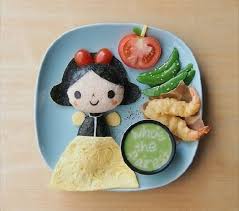 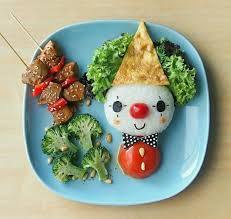 Menus semaine du 09 au 13 novembre 2020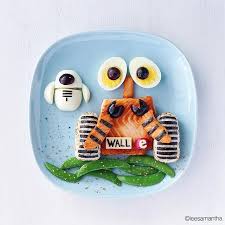 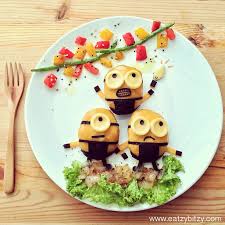 Menus semaine du 16 au 20 novembre 2020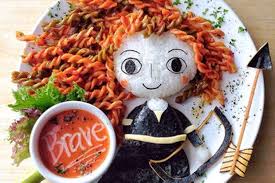 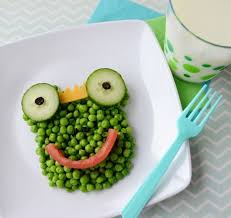 Menus semaine du 23 au 27 novembre 2020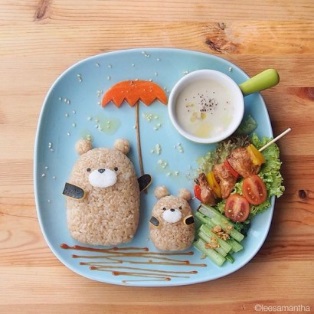 Menus semaine du 30 novembre au 04 décembre 2020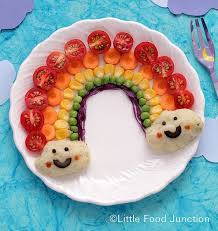 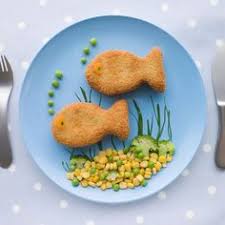 Menus semaine du 07 au 11 décembre 2020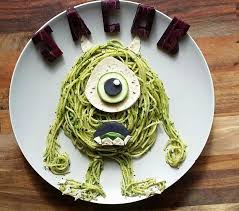 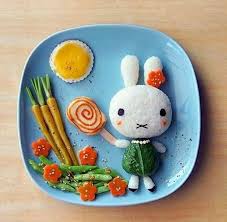 Menus semaine du 14 au 18 décembre 2020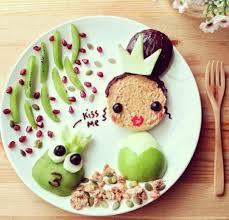 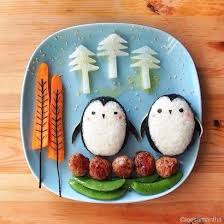 LundiMardiMercrediJeudiVendrediEntréeCarottes râpéesFriand à la viandeMortadelleSalade ColeslawBetteraves rouges vinaigrettePlatToulouse grilléeChili sin carneCôte de porc crème et fines herbesEscalope cordon bleuMerlu à l’indienneAccompagnementSemoule, ratatouilleRiz créolePurée, julienne de légumesGratin de pommes de terre aux brocolisSpaghettisFromage ou laitageTomme griseYaourt sucréSt MorêtCrème de gruyèreBrieDessertCompote de pommeFruit de saisonCrème au chocolatDoonutsFruit de saisonLundiMardiMercrediJeudiVendrediEntréeSaucisson à l’ailTomate mimosaFTabouléPotagePlatSaucisse de FrancfortPoissonnetteETarte aux fromagesFricassée de Merlu au curcumaAccompagnementTortisBléRPommes lamelles sautéesRiz doréFromage ou laitageCoulommiersEmmentalIPyrénéesCamembertDessertFruit de saisonYaourt aromatiséEFruit de saisonCompote de pomme framboiseLundiMardiMercrediJeudiVendrediAction production localeEntréeBetteraves rouges vinaigretteSalade de pâtesHaricots verts vinaigretteMacédoine mayonnaiseSalade RoméoPlatRôti de porcHaché de boeufPetit saléŒufs à la marocaineMédaillon de merlu au citronAccompagnementPoêlé rustiquePotatoes, petits poisLentilles SemouleRiz, épinardsFromage ou laitageCarré de l’estTomme grisePetit Suisse sucréSt PaulinYaourt nature production PicardeDessertMousse au chocolatFruit de saisonCompote pomme bananeGâteau fourré chocolatPomme production PicardeLundiMardiMercrediJeudiVendrediEntréePotageCéleri rémouladeChou rougeSalade LapérousseŒuf mayonnaisePlatJambonCarbonnade FlamandeEscalope de volaille au jusBolognaiseBrandade de morueAccompagnementPommes noisettesBlé à la provencaleRiz, épinards à la crèmeSpaghettisSalade verteFromage ou laitageSix de SavoieGoudaBrieCamembertEmmentalDessertGaufre au sucreFruit de saisonCocktail de fruitFlan caramelFruit de saisonLundiMardiMercrediJeudiVendrediEntréeBetteraves rouges vinaigretteCarottes à l’ananasSalade ColeslawConcombre vinaigretteSalade pépinettesPlatHaché de bœuf Omelette natureTartifletteBeignets de volaillePoisson aux amandesAccompagnementSemoule, pipéradeFrites au fourSalade vertePâtesRiz créoleFromage ou laitageCamembertCrème de gruyèreSt PaulinBrieGoudaDessertFruit de saisonGélifié vanilleCompote pomme bananePomponFruit de saisonLundiMardiMercrediJeudiVendrediEntréeSalade RoméoSalamiTomates au basilicRémoulade de céleri aux pommesPotagePlatPoisson panésFilet de poisson à l’échalotePaupiette de veauTomate farcieEscalope viennoiseAccompagnementPommes vapeurs, épinards à la crèmeSemoule, petits poisPuréePommes campagnardesLentillesFromage ou laitageGoudaYaourt sucréEmmentalBrieEdamDessertLiégeois chocolatFruit de saisonFromage blanc aux fruitsCompote pomme ananasFruit de saisonLundiMardiMercrediJeudiRepas de NoëlVendrediEntréeCarottes râpéesSalade aux œufsBetteraves vinaigretteTerrine forestièreCrêpe au fromagePlatBoules de volaille à la tomateSaucisse fuméeCarbonnaraDinde aux marronsPoissons panésAccompagnementSemoule, chou-fleur à la crèmeRiz, jardinière de légumesCoquillettesPommes sautées et persilladesPurée aux haricots vertsFromage ou laitageMimoletteCrème de gruyèreBrieCamembertPetit suisse sucréDessertCompote de pommeLiégeois chocolatFruit de saisonBûche de NoëlFruit de saison